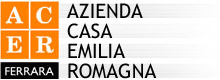 AVVISO PUBBLICO PER LA CONCESSIONE DI CONTRIBUTI A SOSTEGNO DI INQUILINI MOROSI INCOLPEVOLI  NEL PAGAMENTO DEL CANONE DI LOCAZIONE RESIDENTI NEI COMUNI DI:FERRARA, CENTO, ARGENTA, BONDENO, CODIGORO, COMACCHIO, COPPARO E PORTOMAGGIOREFINALITA’ Per il contrasto della morosità incolpevole, lo Stato, con D.L. 102/2013 convertito con modificazioni nella L. 124/2013, ha istituito un apposito Fondo e programmato risorse fino al 2020, prevedendo con successivi Decreti ministeriali stanziamenti a favore delle Regioni per gli anni 2014, 2015, 2016 e 2017.La Regione Emilia-Romagna, con diversi provvedimenti di Giunta (D.G.R. 1279/2014; D.G.R. 2250/2015, D.G.R. 2079/2016 e D.G.R. 1730/2017), ha a sua volta attribuito i predetti fondi  ai Comuni capoluogo di provincia, ai Comuni ad alta tensione abitativa, ai Comuni ad alto disagio abitativo della Provincia di Ferrara. Le risorse complessivamente disponibili per l’erogazione di contributi sono le seguenti: Comune capoluogo di provincia:	Comune di Ferrara 	€ 	466.037,05Comune ad alta tensione abitativa:   	Comune di Cento  	€.	178.974,27Comuni ad alto disagio abitativo:     	Comune di Argenta  	€.   36.570,81                                                          	Comune di Bondeno	€.   24.926,50                                                            	Comune di Codigoro     	€.   21.425,98                                                            	Comune di Comacchio  	€.   40.943,61                                                           	Comune di Copparo      	€.   29.207,89                                                            	Comune di Portomaggiore  	€.   20.294,68Per un ammontare di complessivi €. 818.380,79.Il presente Avviso pubblico viene emesso da ACER FERRARA,  in quanto all’Azienda è stata delegata, attraverso apposite convenzioni sottoscritte con i Comuni citati,  l’attività amministrativa, gestionale e contabile afferente la gestione dei Fondi destinati agli inquilini morosi incolpevoli.DEFINIZIONE DI MOROSITA’ INCOLPEVOLEPer morosità incolpevole, ai sensi dell’art. 2 del D.M. 30 marzo 2016, si intende la situazione di sopravvenuta impossibilità a provvedere al pagamento del canone di locazione in ragione della perdita o consistente riduzione della capacità reddituale del nucleo familiare.La perdita o la consistente riduzione della capacità reddituale del nucleo possono essere dovute ad una delle seguenti cause:perdita del lavoro per licenziamento;accordi aziendali o sindacali con consistente riduzione dell’orario di lavoro;cassa integrazione ordinaria o straordinaria che limiti notevolmente la capacità reddituale;mancato rinnovo di contratti a termine o di lavoro atipici;cessazione di attività libero-professionale o di imprese registrate, derivanti da cause di forza maggiore o da perdita di avviamento in misura consistente;malattia grave, infortunio o decesso di un componente del nucleo familiare che abbia comportato o la consistente riduzione del reddito complessivo del nucleo medesimo o la necessità dell’impiego di parte notevole del reddito per fronteggiare rilevanti spese mediche e assistenziali;separazione o divorzio già avvenuto o in corso di giudizio, con conseguente decrescimento del reddito familiare;uscita dal nucleo familiare di un soggetto che contribuiva al reddito dello stesso;accrescimento naturale del nucleo familiare per la nascita di uno o più figli;accrescimento del nucleo familiare per l’ingresso di uno o più componenti privi di reddito ma legati da vincolo parentale con un componente del nucleo familiare originario;cessazione di erogazione di contributi pubblici a favore di uno o più componenti del nucleo familiare che conseguentemente ne determini la riduzione del reddito complessivo.Tali condizioni sono elencate a titolo esemplificativo e non esaustivo.Si precisa che la consistente riduzione del reddito, riconducibile ad una delle cause di cui sopra, si verifica quando il rapporto canone/reddito raggiunge un’incidenza superiore al 30%. La verifica è effettuata considerando il canone di locazione, al netto delle spese accessorie, ed il reddito complessivo netto ai fini IRPEF del nucleo familiare. Il reddito netto ai fini IRPEF è definito dalla differenza tra il reddito imponibile e l’IRPEF netta da pagare, desumibile dalla Certificazione Unica rilasciata ai componenti il nucleo familiare ovvero dalla dichiarazione dei redditi (Unico o Mod. 730). La verifica si riterrà conclusa positivamente qualora l’incidenza canone/reddito risulti superiore al 30% in almeno una delle tre annualità precedenti l’emissione del presente Avviso pubblico.In ogni caso, la perdita o consistente riduzione della capacità reddituale deve essere successiva alla stipula del contratto di locazione ed essere, pertanto, condizione che produce la morosità.REQUISITI PER L’ACCESSO AI CONTRIBUTISono ammessi all’erogazione dei contributi di cui al presente Avviso pubblico i soggetti che, alla data della presentazione della domanda, siano in possesso dei seguenti requisiti:CITTADINANZAItaliana;Di uno Stato appartenente all’Unione Europea;Di uno Stato non appartenente all’Unione Europea, purché muniti di regolare permesso di soggiorno o carta di soggiorno, ai sensi del D.Lgs. n. 286/98 e ss.mm.ii.; TITOLARITA’ DI UN CONTRATTO DI LOCAZIONE PER L’ALLOGGIO OGGETTO DELLA PROCEDURA DI RILASCIOIl richiedente deve essere titolare di un contratto di locazione per una unità immobiliare ad uso abitativo regolarmente registrato presso l’Agenzia delle Entrate (sono esclusi gli immobili appartenenti alle categorie catastali A1, A8 e A9), sita nei Comuni di Ferrara, Cento, Argenta, Bondeno, Codigoro, Comacchio, Copparo o Portomaggiore.ESSERE DESTINATARI DI UN ATTO DI INTIMAZIONE DI SFRATTO PER MOROSITA’Il richiedente deve essere destinatario di un atto di intimazione di sfratto per morosità con atto di citazione per la convalida, anche se la convalida non è ancora intervenuta;ESSERE DESTINATARI DI UN PROVVEDIMENTO DI DECADENZA DALL’ASSEGNAZIONE DELL’ALLOGGIO ADOTTATO DAL COMUNE AI SENSI DELL’ART. 30 DELLA L.R. N. 24/2001 E SS.MM.II.,  OVVERO DESTINATARI DI UN DECRETO EMANATO DAL GIUDICE EX ART. 32 DEL R.D. N. 1165/1938, NEL CASO DI CONDUTTORI DI ALLOGGI DI EDILIZIA RESIDENZIALE PUBBLICA;RESIDENZA NELL’ALLOGGIO OGGETTO DELLA PROCEDURA DI RILASCIO DA ALMENO UN ANNONON TITOLARITA’ DI DIRITTI REALINessun componente del nucleo richiedente deve essere titolare di diritti di proprietà, usufrutto, uso o abitazione su un alloggio nella provincia di residenza, fruibile ed adeguato alle esigenze del nucleo familiare, ai sensi del D.M. 5 luglio 1975.REDDITOIl  richiedente deve avere un reddito I.S.E. (Indicatore della situazione economica), calcolato ai sensi del D.P.C.M. 5 dicembre 2013, n. 159, non superiore ad € 35.000 oppure un reddito derivante da regolare attività lavorativa con un valore I.S.E.E. non superiore ad € 26.000, calcolato sempre ai sensi del D.P.C.M. 5 dicembre 2013, n. 159.ENTITA’ DEL CONTRIBUTO EROGABILE AI BENEFICIARIACER Ferrara, in nome e per conto dei Comuni di Ferrara, Cento, Argenta, Bondeno, Codigoro, Comacchio, Copparo e Portomaggiore, determina ed eroga agli aventi diritto, un contributo in relazione all’entità della morosità incolpevole accertata, in base alle risorse finanziare attribuite dalla Regione Emilia-Romagna a ciascun Comune. L’importo del contributo concedibile per sanare la morosità incolpevole, non può comunque superare l’importo massimo di € 12.000.I richiedenti il contributo possono concorrere esclusivamente all’erogazione dello stesso nei limiti delle risorse finanziarie assegnate al proprio Comune di residenza. FINALIZZAZIONE E PARAMETRAZIONE  DEL CONTRIBUTOI contributi verranno parametrati con le seguenti modalita:fino ad un massimo di € 8.000, per sanare la morosità incolpevole accertata da ACER, qualora il periodo residuo del contratto di locazione in essere non sia inferiore ad anni due, con contestuale rinuncia, da parte del proprietario, pubblico o privato, all’esecuzione del provvedimento di rilascio dell’immobile ovvero accettazione della cessazione della materia del contendere;fino ad un massimo di € 6.000, per ristorare la proprietà dei canoni corrispondenti alle mensilità di differimento, qualora il proprietario dell’immobile consenta il differimento dell’esecuzione del provvedimento di rilascio dell’immobile, per il tempo necessario a trovare un’adeguata soluzione abitativa all’inquilino moroso incolpevole;assicurare il versamento di un deposito cauzionale per stipulare un nuovo contratto di locazione;assicurare il versamento di un numero di mensilità relative ad un nuovo contratto di locazione da sottoscrivere, per lo stesso alloggio o per un altro, a canone concordato o di altra tipologia inferiore al canone di mercato, fino alla capienza del contributo massimo complessivamente concedibile di € 12.000.I contributi di cui alle lettere c) e d) possono essere corrisposti da ACER in un’unica soluzione contestualmente alla sottoscrizione del nuovo contratto di locazione.ACER provvederà ad erogare i contributi nei limiti delle risorse assegnate dalla Regione Emilia-Romagna a ciascun Comune, in ordine cronologico di presentazione delle domande, che dovranno essere complete di tutta la documentazione richiesta dal presente Avviso. I contributi saranno erogati da ACER direttamente ai proprietari degli immobili.CRITERIO PREFERENZIALEA parità di data di presentazione della domanda di contributo, costituisce criterio preferenziale per la concessione dello stesso, la presenza all’interno del nucleo familiare di almeno un componente che sia:Ultrasettantenne;Minore;Con invalidità accertata per almeno il 74%;In carico ai servizi sociali o alla competente azienda sanitaria locale per un progetto assistenziale individuale.In caso di ulteriore parità si darà priorità a chi presenta l’indicatore ISEE più basso. MODALITA’ DI PRESENTAZIONE DELLE DOMANDELe domande per l’accesso ai contributi di cui al presente avviso devono essere presentate in forma di dichiarazione sostitutiva ai sensi del D.P.R. n. 445/2000, compilate esclusivamente su moduli predisposti da ACER Ferrara e reperibili:Sul sito internet di ACER Ferrara: www.acerferrara.it;Sul sito internet dei Comuni: www.comune.ferrara.it;www.comune.cento.fe.it;www.comune.argenta.fe.it;www.comune.bondeno.fe.it;www.comune.codigoro.fe.it;www.comune.comacchio.fe.it;www.comune.copparo.fe.it;www.comune.portomaggiore.fe.it.Presso lo Sportello Clienti di ACER Ferrara – Corso Vittorio Veneto 7, nei seguenti giorni ed orari: lunedì mercoledì venerdì dalle ore 8.45 alle 13.00; martedì pomeriggio dalle 15.30 alle 17.Per eventuali chiarimenti e/o informazioni in merito, l’Area Agenzia per la Casa/Commerciale  di  ACER FERRARA è a disposizione il Lunedì e il Giovedì dalle ore 10 alle ore 12,30 e il Martedì  dalle 15.30 alle 16.30  telefonando  ai numeri: 0532  230319 – 230335 -  cell. 331 613 9519Alla domanda i richiedenti, a pena di esclusione, dovranno allegare copia della documentazione comprovante il possesso dei requisiti e delle condizioni  per l’accesso ai benefici:Contratto di locazione in essere regolarmente registrato e registrazioni successive (ovvero deliberazione di assegnazione in godimento per gli alloggi di cooperative a proprietà indivisa);Intimazione di sfratto da cui si deduca l’ammontare complessivo della morosità oppure dell’ordinanza di convalida di sfratto per morosità, atto di precetto, preavviso di sloggio; (se assegnatario di alloggio di edilizia residenziale pubblica, può essere presentato atto comunale di  decadenza dall’assegnazione per morosità ai sensi dell’art. 30 della L.R. n. 24/2001 e ss.mm.ii., decreto per ingiunzione e sfratto ex art. 32 R.D. 1165/38);Documentazione comprovante la situazione di “morosità incolpevole”, ossia di almeno una delle condizioni di cui al punto 1) del presente Avviso pubblico;Copia della dichiarazione dei redditi (Unico o Mod. 730) del nucleo familiare dei tre anni precedenti la data di pubblicazione del presente avviso (ovvero Certificazione unica di tutti i componenti del nucleo familiare, in caso non si sia presentata la dichiarazione dei redditi);Permesso di soggiorno di tutti i componenti maggiorenni del nucleo familiare (solo per cittadini non appartenenti all’U.E.);Copia documento di identità in corso di validità del richiedente e copia dei codici fiscali dei membri del nucleo familiare;Dichiarazione del locatore, proprietario dell’alloggio, di impegno ad attivare una delle procedure previste ai punti a), b), c) e d) del punto 4) del presente Avviso.Il richiedente deve avere ottenuto attestazione ISE/ISEE in corso di validità alla data di presentazione della domanda di contributo, che non deve essere allegata alla stessa domanda, in quanto ACER provvederà a reperirla direttamente dagli archivi dell’INPS.I richiedenti possono altresì allegare alla domanda, ai fini della valutazione delle eventuali priorità di accesso al contributo:Documentazione attestante il grado di invalidità rilasciata dalla competente Commissione AUSL/INPS;Ogni eventuale altra documentazione utile a comprovare il possesso delle condizioni di cui ai punti 1), 2), 4) e 5) del presente Avviso.La domanda di partecipazione, compilata e firmata dal richiedente, corredata dalla documentazione richiesta dall’Avviso, deve essere consegnata ad ACER con le seguenti modalità:A mezzo raccomandata con A/R all’indirizzo di ACER Ferrara – Corso Vittorio Veneto 7 – 44121 FERRARA, in busta chiusa contenente la documentazione richiesta dall’Avviso;Alla Portineria di ACER Ferrara – Corso Vittorio Veneto 7, nei seguenti giorni ed orari: lunedì mercoledì venerdì dalle ore 8.45 alle 13.00; martedì pomeriggio dalle 15.30 alle 17.00;Allo Sportello ACER del Comune di Bondeno nei seguenti giorni ed orari: Giovedì (ogni 15 giorni) dalle 9,00 alle 13,00 presso URP del ComuneAllo Sportello ACER del Comune di Cento nei seguenti giorni ed orari: Martedì dalle 9,00 alle 13,00 presso la sede comunale di Via O.  Malagodi 12Allo Sportello ACER del Comune di Codigoro – Lunedì dalle 9,15 alle 13,15 presso la sede comunale piano terraAllo Sportello ACER del Comune di Comacchio nei seguenti giorni ed orari: Martedì dalle 9,00 alle 13,00 presso la sede comunale di Via Buonafede 12 – piano terraAllo Sportello ACER del Comune di Copparo – Venerdì dalle 9 alle 12,00 presso l’Ufficio CasaLe domande devono essere presentate a partire dalla data di pubblicazione del presente Avviso pubblico e fino al 31/12/2019.In caso si esaurimento di Fondi per uno dei Comuni sopra riportati, verrà data notizia con pubblicazione sui siti istituzionali di ACER Ferrara e del Comune.PROCEDIMENTO AMMINISTRATIVO E RICONOSCIMENTO DEL CONTRIBUTOAi sensi di quanto stabilito dall’art. 8, comma 3, della Legge n. 241/1990 e s.m.i., si comunica che la data della presentazione delle domande costituisce, a tutti gli effetti, la data di avvio del procedimento.Si informa inoltre che:L’Amministrazione competente allo svolgimento delle procedure inerenti il presente Avviso è l’Azienda Casa Emilia-Romagna (ACER) Ferrara – Servizio Finanziario – Area Agenzia per la locazione/Commerciale;Il Responsabile del procedimento è il Dirigente Responsabile del Servizio Finanziario – Dott. Michele Brandolini;Il termine per la conclusione del procedimento di verifica dei requisiti di ammissione al contributo non potrà essere superiore a 60 giorni dalla data di ricevimento della domanda;Gli atti inerenti il procedimento sono depositati presso Servizio Finanziario – Area Agenzia per la locazione/Commerciale di ACER Ferrara.Il Servizio Finanziario – Area Agenzia per la Casa/Commerciale di ACER Ferrara procederà nei termini del procedimento all’istruttoria delle domande pervenute ed alla verifica del possesso dei requisiti previsti. In sede di istruttoria, ai sensi dell’art. 6, della Legge n. 241/1990 e ss.mm.ii., il Responsabile del procedimento potrà chiedere ai richiedenti, i quali sono tenuti ad adempiere nei termini e con le modalità richieste, pena l’esclusione dal contributo, ogni documento o elemento utile, anche integrativo, atto a comprovare la reale situazione dichiarata o documentata dal richiedente stesso (fatti salvi i documenti acquisibili d’ufficio ai sensi di legge). Ai concorrenti verrà comunicata l’avvenuta ammissione al contributo ed il relativo importo, ovvero l’eventuale esclusione con la relativa motivazione.Eventuali ricorsi avverso l’esclusione dal contributo o l’entità del contributo concesso potranno essere presentati entro il termine di 15 (quindici) giorni consecutivi dalla data di ricevimento della comunicazione di esclusione ovvero di ammissione, al Direttore Generale di ACER Ferrara (ricorso gerarchico).Il Direttore Generale di ACER dovrà esprimersi in merito al ricorso entro 30 giorni dal ricevimento del ricorso stesso. L’eventuale erogazione del contributo avverrà in base a quanto previsto dal presente Avviso pubblico, a seguito di specifica istruttoria della domanda in relazione alla concreta destinazione del contributo in essa dichiarata, e, comunque, sino ad esaurimento delle risorse disponibili per il Comune.La dichiarazione di destinazione del contributo indicata nella domanda non è da considerarsi vincolante e potrà essere modificata in sede di erogazione del contributo in relazione alle differenti soluzioni individuate dagli interessati per risolvere la propria condizione abitativa, in seguito all’avvio delle procedure di intimazione di sfratto o a provvedimento di rilascio esecutivo (già intervenuto o intervenuto dopo la presentazione della domanda). In caso di ammissione al contributo, ACER Ferrara provvederà a disporre il mandato di pagamento del contributo concesso al proprietario dell’alloggio, a fronte della presentazione della documentazione attestante il rispetto degli eventuali accordi sottoscritti fra le parti.Si informa che, ai sensi delle vigenti disposizioni regionali, nel medesimo anno non è possibile cumulare il contributo concesso per la morosità incolpevole (Legge 28 ottobre 2013, n. 124) con il contributo concesso per il sostegno all'accesso alle abitazioni in locazione (Legge n. 431/1998 e Legge Regionale n. 24/2001) e per l'emergenza abitativa (deliberazioni regionali n. 2051/2011, n. 817/2012, n. 1709/2013 e n. 2221/2015).ALTRE DISPOSIZIONISulle dichiarazioni rilasciate dagli interessati verranno effettuati i controlli previsti dall’art. 71 del D.P.R. n. 445/2000 e s.m.i. Detti controlli potranno essere effettuati anche tramite  di Finanza.Si rammenta ai richiedenti che l’art. 76 del succitato D.P.R. n. 445/2000 prevede che le dichiarazioni mendaci, la falsità negli atti e l’uso di atti falsi sono puniti ai sensi del codice penale e delle leggi speciali in materia.Inoltre, fermo restando quanto sopra, l’art. 75 del medesimo D.P.R. n. 445/2000 prevede che, nel caso in cui emerga la non veridicità di quanto dichiarato, il dichiarante decada dai benefici conseguiti sulla base delle dichiarazioni non veritiere. ACER Ferrara, ai sensi del Decreto 30 marzo 2016 emanato dal Ministero delle Infrastrutture e Trasporti  (“Attuazione dell’art.6, comma 5, del Decreto Legge 31 agosto 2013 n.102, convertito con modificazioni dalla Legge 28 ottobre 2013 n. 124 – Morosità incolpevole”) -  art. 6 (“Graduazione programmata dell’intervento della Forza Pubblica “), provvederà a trasmettere alla Prefettura  l’elenco dei soggetti richiedenti che hanno i requisiti per l’accesso al contributo per le valutazioni funzionali all’adozione delle misure di graduazione programmata dell’intervento della Forza Pubblica nell’esecuzione dei provvedimenti di sfratto.INFORMATIVA AI SENSI DELL’ART. 13 DEL D.LGS. N. 196/2003 e DEL REGOLAMENTO N. 2016/679/UE.I dati personali comunicati nell’istanza di partecipazione e nella documentazione ad essa allegata sono necessari ed utilizzati esclusivamente per le finalità di cui al presente Avviso.Il conferimento dei dati ha natura obbligatoria, in quanto indispensabile ai fini dell’espletamento delle procedure richieste.Il rifiuto del conferimento dei dati oppure la mancata indicazione di alcuni di essi potrà comportare l’impossibilità di accedere ai contributi.I dati potranno essere comunicati agli Enti coinvolti nella procedura (Comuni, Regione Emilia-Romagna, Prefettura, Ministero delle Infrastrutture e dei Trasporti), alla Guardia di Finanza, nonché a chiunque vi abbia interesse per la tutela di situazioni giuridicamente rilevanti (ex art. 22 Legge n. 241/1990 e ss.mm.ii.).L’interessato potrà esercitare in ogni momento i diritti riconosciutigli dall’art. 7 del D. Lgs. n. 196/2003 e ss.mm.ii. mediante apposita istanza indirizzata ad ACER Ferrara.Il titolare del trattamento dei dati personali è ACER Ferrara e il Responsabile della protezione dei dati è AP&Partners S.r.l. con sede legale in Ferrara – Corso della Giovecca 82 – mail: rpd@appartners.it. Ferrara, 30/10/2018	IL DIRETTORE GENERALE	(Dott. Diego Carrara)